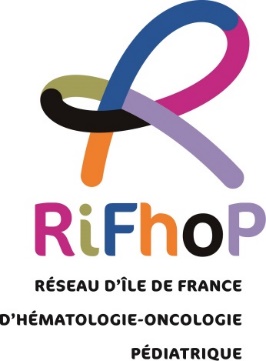 FICHE DE PRESCRIPTION DIETETIQUENOM :Prénom :Date de naissance :Pathologie traitée : 	Traitement en cours : Informations concernant le patient :Poids :   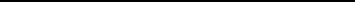 Taille :    Corticothérapie en cours			oui             non   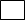 Diabète 						oui             non   Allergie						oui             non   Allergie Alimentaire				oui             non   Sonde nasogastrique 				oui             non   Nutrition entérale					oui             non   Si oui :    Produit : 		    Volume :Complément alimentaire :  oui             non   Si oui lesquels ? Dans le cadre du parcours de soins global après le traitement d’un cancer, je prescris :       Un bilan diététique       Des séances diététiques : 1           2        3       4        5         6 Fait à : Date : Signature : 